Mamma og Vala vaða og vaðaÁsi er að vaða og vaðaMamma Ási og Vala vaðaMamma fer í bað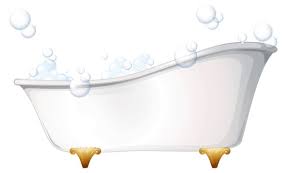 Ási fer í baðVala fer í bað        Bókstafirnir heilsa
                 ð                                      
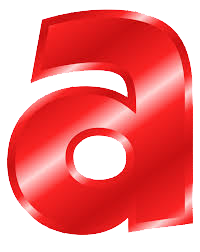                          __    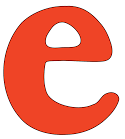      ð  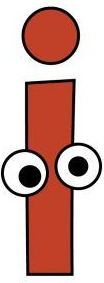 ð                                                =
ð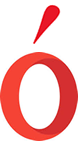 Ð ð ð ð ð ð    A a a a a a   að  að  að  að  að  að  að

að               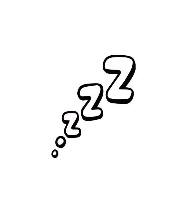 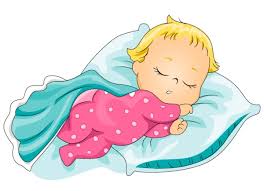 
      að     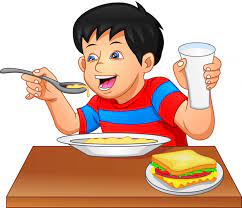 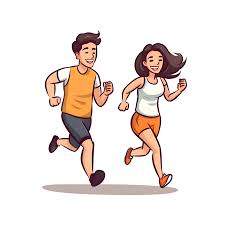 
                  að 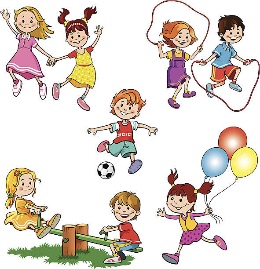 að 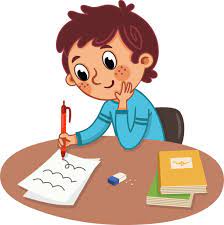                     aðV v v v  B b b b  Ð ð ð ð ð  vað  vað  vaða  vaða vaða
bað   bað  bað  bað  baðer  er  er  er fer fer fer fer
Vala á bað 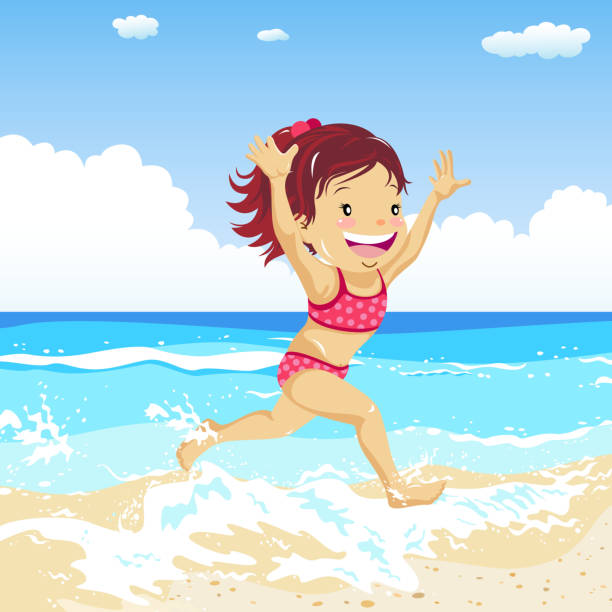 Vala fer í bað 

Vala er að vaða